Упражнения для развития речи. Васильчук Н.В.Разминка:Произносим по 5 раз согласные звуки
ш - с -  ф  - к -  т -  п -  б  - д -  г -  в -  з -  ж                             
- активными губами, 
- твердым кончиком языка , 
- четко и близко на зубах.        Скороговорки: Кукушка кукушонку купила капюшон. Надел кукушонок капюшон, как в капюшоне он смешон.Хищник в роще рыщет – хищник пищу ищетСиничка, синичка — воробью сестричка.Скороговорки в картинках: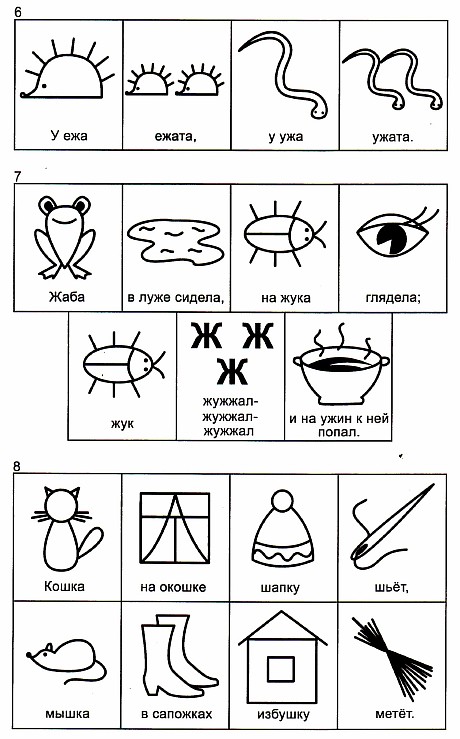 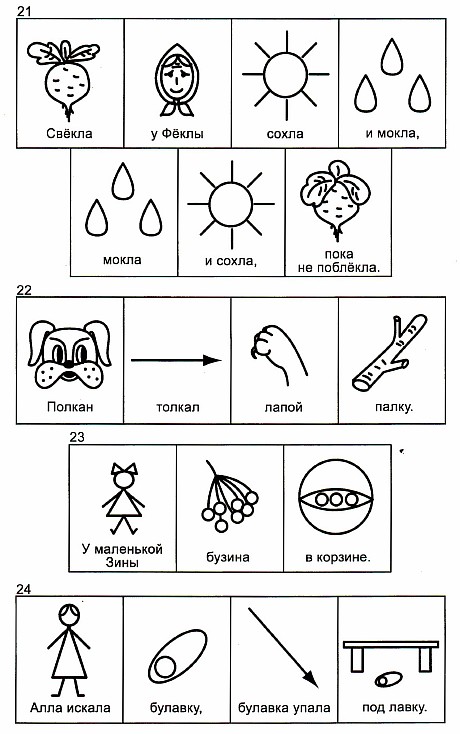 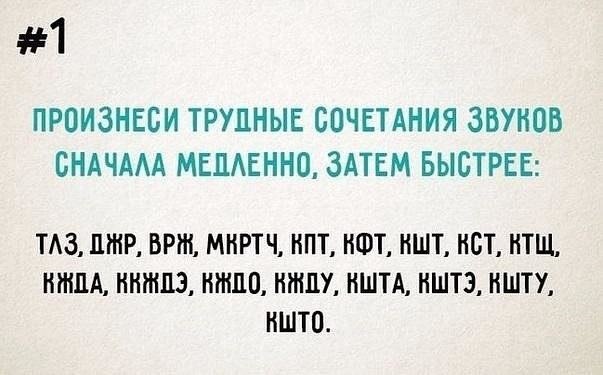 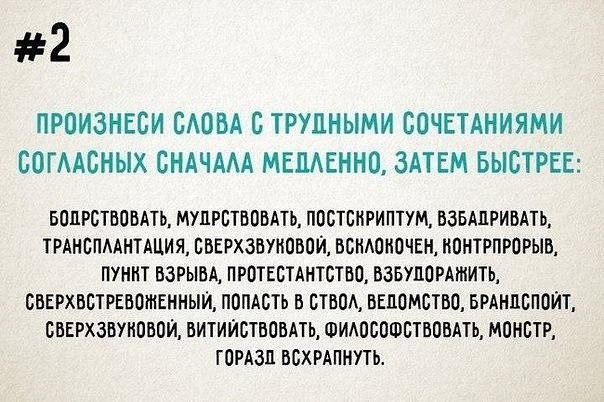 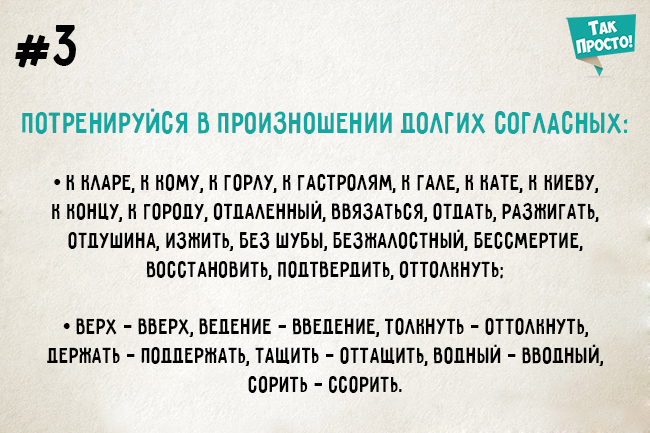 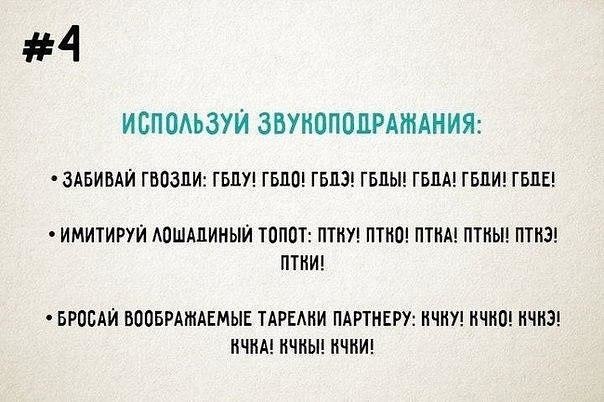 